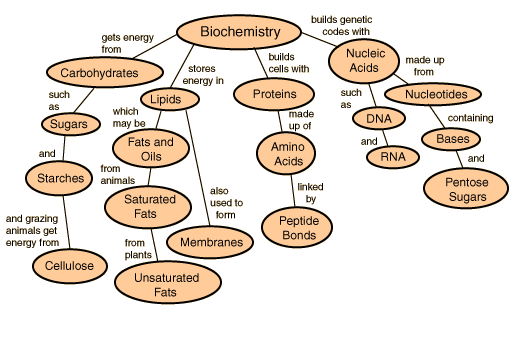 Functional Units or building blocks How to recognize/characteristics Uses/ importanceOther key information Functional Units or building blocks How to recognize/characteristics Uses/ importanceOther key information 